                                                                                                                            Θεσσαλονίκη:23.10.2017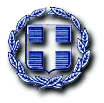 Θέμα: «Μήνυμα για τη γιορτή της 28ης Οκτωβρίου»Εβδομήντα επτά χρόνια μετά τη γνωστή στιχομυθία του Έλληνα δικτάτορα και του Ιταλού πρέσβη, εκείνες τις πρώτες ώρες της 28ης Οκτωβρίου του '40, το μήνυμα της άρνησης, της μη υποταγής  παραμένει αρκετά επίκαιρο αλλά πιο δύσκολο από πότε να υποστηριχτεί. Πριν από 77 χρόνια οι Έλληνες, με ελάχιστα εφόδια και εξοπλισμό, μέσα σε εξαιρετικά αντίξοες συνθήκες, ύψωσαν το ανάστημά τους και αντιστάθηκαν στις σιδερόφρακτες ορδές των φασιστών κατακτητών.Σήμερα στεκόμαστε περήφανοι απέναντι στην ιστορία μας και καλούμαστε να αξιοποιήσουμε τα διδάγματα και τις παρακαταθήκες του παρελθόντος, να σφυρηλατήσουμε την εθνική ενότητα και την ομοψυχία του ελληνικού λαού. Να αναδείξουμε και πάλι τη συλλογικότητα, την αλληλεγγύη, την ανιδιοτέλεια και τη φιλοπατρία σε θεμελιακές αξίες της κοινωνίας μας. Σε μια περίοδο γενικευμένης κρίσης, την οποία βιώνουμε όλοι και η οποία υποβαθμίζει σοβαρά το βιοτικό επίπεδο των εργαζομένων και ιδιαίτερα των οικονομικά ασθενέστερων, έχουμε χρέος να αγωνιστούμε ακόμη πιο αποφασιστικά. Οι απειλές είναι σήμερα περισσότερο δυσδιάκριτες από τότε. Ο αγώνας μας  πρέπει να είναι αγώνας ενάντια στην ηθική κατάπτωση και την έκπτωση των αξιών, ενάντια στην ιδιοτέλεια και την αναξιοκρατία, που υπονομεύουν κάθε ευοίωνη προοπτική.Καλούμαστε να πούμε τα μεγάλα ΟΧΙ στην ευτέλεια της ζωής μας, στην αποικιοποίηση του τόπου μας, στην υποταγή των οικονομικών συμφερόντων, και το ΟΧΙ του 1940 ας γίνει οδηγός μας, να ανάψει ξανά η φλόγα μέσα μας για την ελευθερία και την κυριαρχία της πατρίδας μας. Ο Περιφερειακός Διευθυντής                                                                                   Α/θμιας& Β/θμιας ΕκπαίδευσηςΚεντρικής ΜακεδονίαςΠαναγιώτης Ζ. ΑνανιάδηςΓεωλόγος-ΘεολόγοςΕΛΛΗΝΙΚΗ ΔΗΜΟΚΡΑΤΙΑ	ΥΠΟΥΡΓΕΙΟ ΠΑΙΔΕΙΑΣ,                                                                                                                     1. Προς  Α/θμιες και Β/θμιες  ΔιευθύνσειςΕΡΕΥΝΑΣ ΚΑΙ ΘΡΗΣΚΕΥΜΑΤΩΝ                                                                                                           Εκπαίδευσης  Κεντρικής Μακεδονίας---------ΠΕΡΙΦΕΡΕΙΑΚΗ ΔΙΕΥΘΥΝΣΗΑ/ΘΜΙΑΣ & Β/ΘΜΙΑΣ ΕΚΠΑΙΔΕΥΣΗΣ                                                                                               2. Προς σχολικές Μονάδες  Α/θμιας & Β/θμιαςΚΕΝΤΡΙΚΗΣ ΜΑΚΕΔΟΝΙΑΣ                                                                                                         Κεντρικής Μακεδονίας  διαμέσω των Διευθύνσεων---------                                                                                                                                                           Α/θμιας & Β/θμιας ΕκπαίδευσηςΛεωφόρος Γεωργικής Σχολής 65Θεσσαλονίκη, 57001Τηλ:2310 474844Φαξ:2310 474328http://www.kmaked.pde.sch.grkmakedpde@sch.gr